POPTÁVKA INTERIÉROVÝCH DVEŘÍ A OBLOŽEKCELKEM 6 KS DVEŘÍ a 7 KS OBLOŽEKUkázka poptávaného typu prosklených dveří: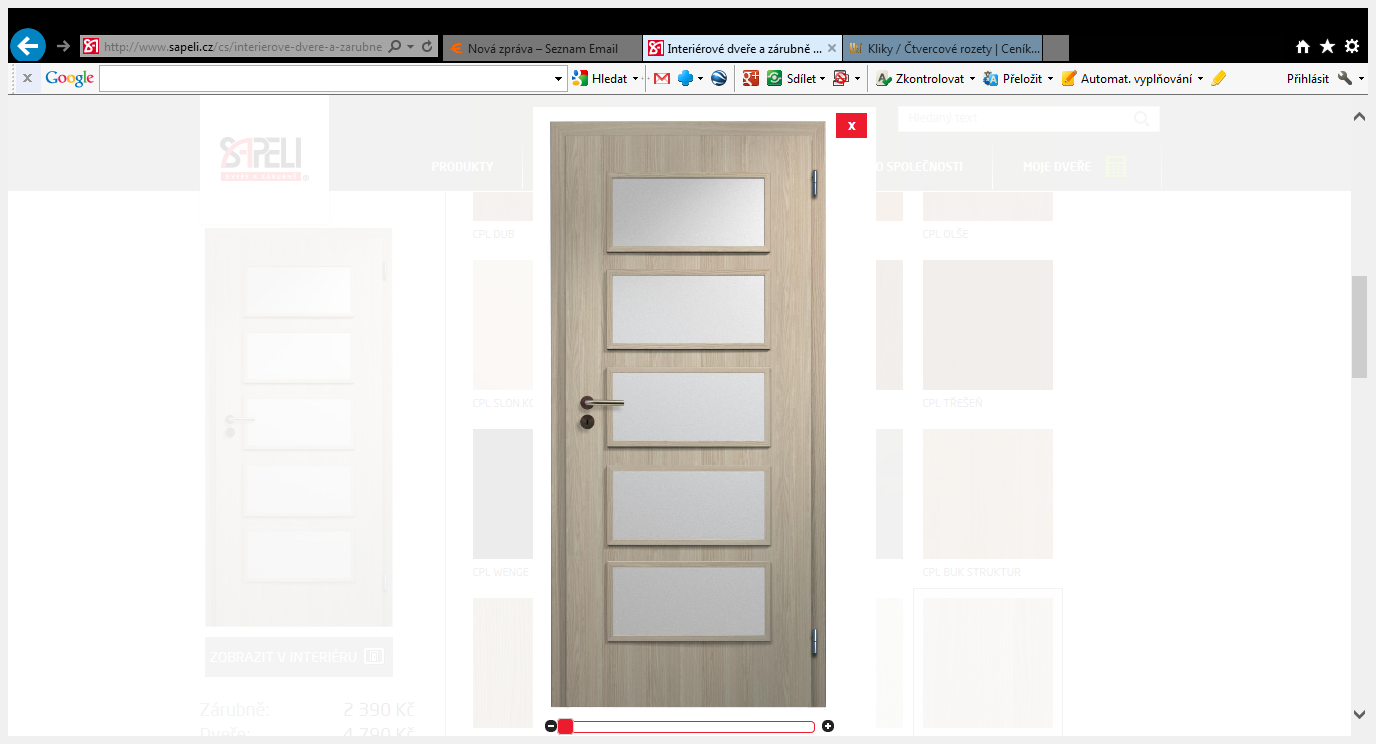 DruhdveříPovrchová úpravaRozměrdveříŠířestěnyKování(spíše hranaté)PočetksPlné, hladkéCPL 600 x 197 mm75 mmWC 2 ksPlné, hladkéCPL600 x 197 mm75 mmnormální1 ksPlné, hladkéCPL800 x 197 mm150 mmnormální1 ksČástečně prosklené (viz obrázek) sklo MasterCarreCPL 800 x 197 mm150 mmnormální 2 ksDruhPovrchová úpravaRozměrotvoruŠířestěnyPočetksOBKLAD ZÁRUBNÍ (normal)CPL700 x 200 mm75 mm-3 ksOBKLAD ZÁRUBNÍ (normal)CPL900 x 200 mm150 mm- 3 ksOBKLAD ZÁRUBNÍ (slepé)CPL900 x 200 mm150 mm- 1 ks